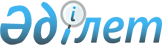 О внесении изменения в постановление Правительства Республики Казахстан от 28 июня 1996 г. N 814Постановление Правительства Республики Казахстан от 9 октября 1996 г. N 1245



          Правительство Республики Казахстан постановляет:




          Внести в приложение к постановлению Правительства Республики
Казахстан от 28 июня 1996 г. N 814  
 P960814_ 
  "Об участии Республики
Казахстан в реализации межправительственного Соглашения о совместном
создании комплекса мощностей автомобильного завода в г. Елабуге"
следующее изменение:




     из перечня акционерных обществ, государственный пакет акций
которых передается в уставный фонд межгосударственного консорциума
"ЕлАЗ-инвест", исключить слова "АО "Балхашмыс" - 2%".

     Премьер-Министр
   Республики Казахстан



      
      


					© 2012. РГП на ПХВ «Институт законодательства и правовой информации Республики Казахстан» Министерства юстиции Республики Казахстан
				